Attachment 1. Application Form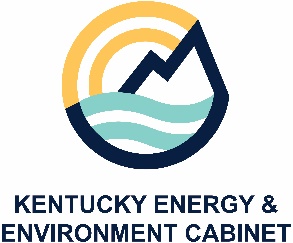 Kentucky Energy and Environment CabinetOffice of Energy Policy300 Sower Blvd, 3rd Floor Frankfort, Kentucky 40601(502) 564-7192Coal Education 2019Grant Program ApplicationThis Application is available on-line at energy.ky.govApplicant Information – Please provide a description in the boxes below for each sectionApplicant Name:(Organization that will enter into the Grant Agreement)Applicant is a:Educational Institution or System					                                    Non-Profit Organization		 				Mailing Address:Contact Name: 	   		Title:		  Phone Number: 	   		Email:		  Organization Number:  		Federal Employer   (issued by the Secretary of State’s Office)			   Identification Number (FEIN)Project Location – Where project is located or to be implementedCounty: 	 			City:	  Project Title:		  Project Category:Coal education programs, materials and/or events directed toward 		education and awareness – focusing on the future of coal resourcesProjects that advance in-depth understanding of coal operations, clean coal technologies, electricity production and use and emission issues as well as foster interest in the pursuit of energy-related science and economic careers at the post-secondary level. Projects that provide education based on an evaluation and analysis of Kentucky’s coal-fired generation as it relates to the reliability and affordability of the power grid and as it compares to other energy resources.Executive Summary:  (No more than 1200 words)Project Narrative (max. 15 pages) must be submitted as part of this application.Project Funding SummaryGrant Amount Requested			Provide a brief Cost-Benefit Description:  (No more than 600 words)Budget Justification documents must be submitted as part of this application.ApplicantAuthorized Signature									DatePrinted Name									      Printed TitlePartner (if applicable)Authorized Signature									DatePrinted Name									      Printed TitleWhen you have completed this form, print, sign, and make a copy for your records.  Return the original and three copies to the address at the top of this application.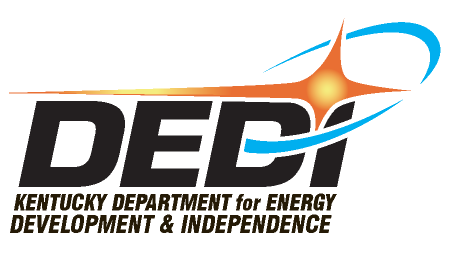 